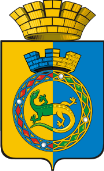 АДМИНИСТРАЦИЯ ГОРНОУРАЛЬСКОГО ГОРОДСКОГО ОКРУГАУПРАВЛЕНИЕ ОБРАЗОВАНИЯПРИКАЗВ соответствии c Положением об Управлении образования администрации Горноуральского городского округа, утвержденного решением Думы Горноуральского городского округа от 24.06.2021 года № 64/7,  в соответствии         с планом работы Управления образования администрации Горноуральского городского округа на 2023/2024 учебный год, в соответствии с планом мероприятий муниципального бюджетного учреждения дополнительного образования «Районный дом детского творчества», в целях создания условий для развития творческих, интеллектуальных способностей, образного и пространственного мышления обучающихся, а также повышения интереса к трехмерному моделированиюПРИКАЗЫВАЮ:Утвердить положение конкурса технического творчества Горноуральского городского округа (Приложение № 1);Утвердить оргкомитет конкурса (Приложение № 2);Утвердить состав жюри конкурса (приложение № 3);Руководителям образовательных организаций организовать своевременную подачу заявок и работ в адрес оргкомитета муниципального конкурса технического творчества согласно положению;5. Контроль за исполнением настоящего приказа возложить на директора МБУ ДО РДДТ О.В. Гусеву. Начальник                                                                                                  А.В. ЛуневПриложение № 1к приказу Управления образования администрации Горноуральского городского округаот ______ № _____Положение о проведении конкурса технического творчества «3Д - игра» Горноуральского городского округа в  2023-2024 учебном годуОбщие положенияНастоящее положение регламентирует порядок проведения муниципального конкурса детского технического творчества.Общее руководство подготовкой и проведением муниципального конкурса осуществляет: управление образования Горноуральского городского округа и МБУ ДО «Районный дом детского творчества».Для проведения конкурса детского технического творчества (далее – Конкурс) создается оргкомитет, который координирует исполнение порядка проведения Конкурса, осуществляет сбор творческих работ и заявок, обеспечивает освещение мероприятия в СМИ, готовит аналитический отчет по итогам Конкурса, утверждает порядок формирования жюри Конкурса и регламент его работы.Цель и задачиЦелью является создание условий для активизации и развития творческих, интеллектуальных способностей, образного и пространственного мышления обучающихся, а также повышение интереса к трехмерному моделированию. Задачи Конкурса:
- повышение интереса детей и подростков к моделированию;
- развитие творческих и интеллектуальных способностей;
- активизация работы с обучающимися по освоению технологий моделирования;Участники	В Конкурсе принимают участие обучающиеся образовательных организаций Горноуральского городского округа всех типов и видов в возрасте от 5 до 18 лет включительно.Допускается индивидуальное и коллективное участие в конкурсе.1-я возрастная категория – 5-7 лет включительно;2-я возрастная категория –  8-10 лет;3-я возрастная категория – 11-13 лет;4-я возрастная категория – 14-18 лет.Этапы и сроки проведенияКонкурс детского технического творчества  ГГО проводится в два этапа:Первый этап – на уровне ОО: до  17 мая 2024 г., сдача протоколов, работ и заявок  для участия в муниципальном этапе   17 Мая 2024г.Второй этап – на муниципальном  уровне (заочно) – 30.05.2024г.Сроки могут быть изменены по предложению Оргкомитета конкурса.Конкурс проводится по номинациям:1.  «2Д и 3Д моделирование». Участникам предлагается создать модели или поделки с помощью 3Д-ручки или 3Д - принтера. Данная номинация делится на две категории: Плоские модели Объёмные модели Для работ, сделанных с помощью: 3Д-ручки - на конкурс принимаются  фотографии творческих работ и краткое описание работы (2-3 штуки с разных сторон и  1 фотография в процессе изготовления). 3Д-принтера  - на конкурс принимаются творческие работы, созданных в любой компьютерной программе по 3Д-моделированию или напечатанные с помощью 3Д – принтера. (На конкурс отправляется фотография готового - напечатанного изделия и (или) скриншот программы, краткое описание творческой работы);  2. « Необычная игра» Участникам в данной номинации предлагается создать макет настольной игры или элементы любых динамичных игр (игры могут быть выполненный с помощью 3Д -  принтера, 3Д – ручки или в технике: бумагопластика, лепка, обработка дерева, лего-конструирование, смешанная техника).  На конкурс принимаются  2-3 фотографии работы с разных сторон  и краткое описание или правила игры. 3. «Кроссворд своими руками»Номинация посвящена 90-летию со дня образования Свердловской области.Необходимо составить кроссворд на тему «Природные чудеса Свердловской области». Кроссворд можно нарисовать или предоставить в электронном файле, также можно оформить в виде творческого изделия с использованием различных материалов.  На конкурс принимаются фотография или электронный файл с изготовленным кроссвордом, включающий вопросы к кроссворду и ответы на вопросы.Критерии оценивания работ конкурса технического творчества  Соответствие заявленной номинации;Оригинальность замысла, степень творческой задумки работы;Уровень сложности исполнения;Оригинальность дизайнерского решения: сочетание конструкции, цвета, композиции, форм, общая гармония.Функциональность.На конкурс в адрес оргкомитета присылаются фотографии работ (краткое описание, скриншот программы, видеоматериал) согласно номинации. Для детального оценивания творческой работы, рекомендуется предоставить не более 3х фотографий одной работы с разных сторон.Жюри конкурсаВ состав жюри входят представители Управления образования администрации Горноуральского городского округа, управления культуры администрации Горноуральского городского округа.	Жюри оценивает  творческие работы, согласно критериям прописанных в положении и определяет победителей согласно результатам сводного протокола конкурса по каждой номинации с учётом возрастной категории участников.Процедура оценки творческих работ:1. Экспертная оценка творческих работ осуществляется конкурсной комиссией – жюри конкурса;2. Конкурсная комиссия оценивает творческие работы согласно критериям прописанных в Положении;3. Определяет победителей в каждой номинации Конкурса с учётом возрастной категории участника, путём суммирования баллов всех членов жюри с занесением результатов в сводный протокол Конкурса. 4. Победителями считаются участники, занявшие 1, 2 и 3 место в каждой номинации Конкурса с учётом возрастной категории.Участники мероприятия, занявшие первые места, награждаются почетными грамотами управления образования администрации Горноуральского городского округа, участники, занявшие 2-3 места, награждаются грамотами  от МБУ ДО РДДТ.Результаты Конкурса и другие информационные материалы публикуются в СМИ или размещаются на сайте МБУ ДО РДДТ, rddt.uralscool.ru. в разделе «Мероприятия/отчёты»Заявки и фотографии творческих работ, для участия в муниципальном Конкурсе, принимаются: - до 17  мая  2024г.Заявка, поданная на участие в муниципальном Конкурсе, является согласием на обработку персональных данных и на размещение творческих работ участников Конкурса на сайте rddt.uralscool.ru. и других электронных и цифровых ресурсах оргкомитета Конкурса.Заявки (Приложение №4) и протоколы результатов первого этапа от ОО  ГГО в электронном виде направляются в адрес Оргкомитета конкурса по  e-mail: rddt@list.ru. (в теме письма указать: «3Д – конкурс»)!!!Каждый файл (фотография) должен быть подписан: Название_Имя автора_возраст_номинация!!!Приложение № 2к приказу Управления образования администрации Горноуральского городского округаот ______ № _____Состав оргкомитета конкурсаВ состав оргкомитета конкурса входят сотрудники МБУ ДО РДДТ:Черемных Татьяна Владимировна, заместитель директора МБУ ДО РДДТ;Цыпушкина Татьяна Игоревна, педагог-организатор МБУ ДО РДДТ.Контактные данные оргкомитета: адрес: 622940, Пригородный район п. Черноисточинск ул. Юбилейная 2а, тел.  8(3435)43-95-38, e-mail: rddt@list.ru Приложение № 3к приказу Управления образования администрации Горноуральского городского округаот ______ № _____Состав жюри конкурсаФоминых Сергей Александрович -  преподаватель МБУ ДО «Районный дом детского творчества»;Черемных Татьяна Владимировна – заместитель директора МБУ ДО РДДТ;Барановская Ольга Владимировна – методист МБУ ДО РДДТ;Радионова Ольга Станиславовна – педагог дополнительного образования, МБУ ДО ГДДЮТПриложение № 4к приказу Управления образования администрации Горноуральского городского округаот ______ № _____(заявка оформляется на бланке образовательной организации)Заявка на участиеНазвание мероприятия ______________________________________________ОО № _________ Территория _________________________________________Состав:Категории участников:______________ г. Нижний ТагилО проведении муниципального конкурса технического творчества«3Д - Игра» Горноуральского городского округа в 2023-2024 учебном годуг. Нижний ТагилО проведении муниципального конкурса технического творчества«3Д - Игра» Горноуральского городского округа в 2023-2024 учебном годуВсегоДетиООМалообеспеченная семьяНа учете в ПДННа учете в ТКДН и ЗПНа учете в ООСиротыОпекаемыеИнвалидыПолная семьяНеполная семьяМногодетная семья3-6 лет7-13 лет14-16 лет17-18 летМальчикиДевочки№Ф.И.О. участника(полностью)ВозрастНазвание работыФ.И.О. педагогаНоминация конкурса 